PENGESAHAN PROPOSALProposal yang berjudul ”Analisis Koefisien Absorbsi Papan Akustik Campuran Batang Kelor dan Batang Singkong” yang disusun oleh ASRIYADI, NIM: 60400117031, Mahasiswa Jurusan Fisika pada Fakultas Sains dan Teknologi UIN Alauddin Makassar, telah diuji dan dipertahankan dalam sidang ujian seminar  proposal yang diselenggarakan pada hari Kamis tanggal 23 Februari 2023 M, bertepatan dengan 16 Rabiul Akhir 1445 H, dinyatakan telah diterima sebagai salah satu syarat untuk melakukan penelitian Skripsi (Tugas Akhir) pada Jurusan Fisika Fakultas Sains dan Teknologi.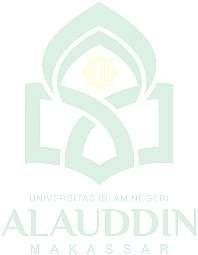 Gowa,    17    Oktober      2023  M16    Rabiul Akhir   1445   HDEWAN PENGUJI:Ketua	: Muh. Said L., S.Si., M.Pd.	(………………….)Sekretaris	: Amirin Kusmiran, S.Si., M.T.	(………………….)Penguji I	: Sahara, S.Si., M.Sc., Ph.D.	(………………….)Penguji II	: Irfan, S.Ag., M.Ag.	(………………….)Pembimbing I 	: Hernawati, S.Pd., M.Pfis.	(………………….)Pembimbing II 	: Asriani, S.Pd., M.Sc.	(………………….)Diketahui oleh:Ketua Jurusan Fisika Fakultas Sains dan Teknologi UIN Alauddin Makassar,Muh. Said L., S.Si., M.Pd.NIP.198309042009121005*)Catatan yang diberi warna merah silahkan diedit sesuai kebutuhan kemudian disesuaikan dengan SK Ujian Seminar Proposal Daftar Namanya (Tulisan warna hijau ini jika hendak jika mau diprint dihapus terlebih dahulu)PENGESAHAN SKRIPSISkripsi yang berjudul ”Analisis Koefisien Absorbsi Papan Akustik Campuran Batang Kelor dan Batang Singkong” yang disusun oleh ASRIYADI, NIM: 60400117031, Mahasiswa Jurusan Fisika pada Fakultas Sains dan Teknologi UIN Alauddin Makassar, telah diuji dan dipertahankan dalam sidang munaqasyah yang diselenggarakan pada hari Kamis tanggal 23 Februari 2023 M, bertepatan dengan 16 Rabiul Akhir 1445 H, dinyatakan telah diterima sebagai salah satu syarat untuk memperoleh gelar Sarjana Ilmu Fisika Sains dan Teknologi, Jurusan Fisika.Gowa,    17    Oktober      2023  M16    Rabiul Akhir   1445   HDEWAN PENGUJI:Ketua	: Ar. Fahmyddin A'raaf Tauhid., ST., M. Arch., 	  Ph.D., IAI.	(………………….)Sekretaris	: Ihsan, S.Pd., M.Si.	(………………….)Munaqisy I	: Sahara, S.Si., M.Sc., Ph.D.	(………………….)Munaqisy II	: Irfan, S.Ag., M.Ag.	(………………….)Pembimbing I 	: Hernawati, S.Pd., M.Pfis.	(………………….)Pembimbing II 	: Asriani, S.Pd., M.Sc.	(………………….)Diketahui oleh:Dekan Fakultas Sains dan TeknologiUIN Alauddin Makassar,Ar. Fahmyddin A'raaf Tauhid., ST., M. Arch., Ph.D., IAINIP.197606102006041004*)Catatan yang diberi warna merah silahkan diedit sesuai kebutuhan kemudian disesuaikan dengan SK Ujian Seminar Munaqasyah Daftar Namanya (Tulisan warna hijau ini jika hendak jika mau diprint dihapus terlebih dahulu)